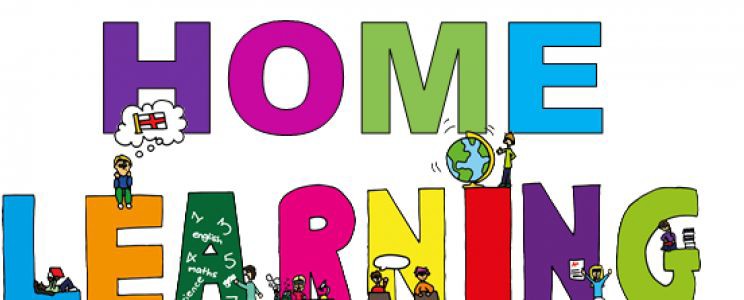 Try to complete all of the tasks below. You can do them in any order that you choose (except the P.E task - do that every day!). Remember to write neatly and date your work.Remember you should try and do spellings and times tables practise every night as usual.You have also been given 2 reading books so you can read every night too as usual.Remember to check Sam Learning as well for more online homework.Check out these other links for more learning and revision too:BBC Learninghttp://www.bbc.co.uk/learning/coursesearch/This site is old and no longer updated and yet there's so much still available, from language learning to BBC Bitesize for revision. No TV licence required except for content on BBC iPlayer.Futurelearnhttps://www.futurelearn.comFree to access 100s of courses, only pay to upgrade if you need a certificate in your name (own account from age 14+ but younger learners can use a parent account).Senecahttps://www.senecalearning.comFor those revising at GCSE or A level. Tons of free revision content. Paid access to higher level material.Openlearnhttps://www.open.edu/openlearn/Free taster courses aimed at those considering Open University but everyone can access it. Adult level, but some e.g. nature and environment courses could well be of interest to young people.Blocklyhttps://blockly.gamesLearn computer programming skills - fun and free.Scratch https://scratch.mit.edu/explore/projects/games/ Creative computer programmingTed Edhttps://ed.ted.comAll sorts of engaging educational videosNational Geographic Kidshttps://www.natgeokids.com/uk/Activities and quizzes for younger kids.Duolingohttps://www.duolingo.comLearn languages for free. Web or app.Mystery Science https://mysteryscience.com Free science lessonsThe Kids Should See Thishttps://thekidshouldseethis.comWide range of cool educational videosCrest Awardshttps://www.crestawards.orgScience awards you can complete from home.iDEA Awardshttps://idea.org.ukDigital enterprise award scheme you can complete online.Paw Print Badgeshttps://www.pawprintbadges.co.ukFree challenge packs and other downloads. Many activities can be completed indoors. Badges cost but are optional.Tinkercad https://www.tinkercad.com All kinds of making.Prodigy Mathshttps://www.prodigygame.comIs in U.S. grades, but good for UK Primary age.Cbeebies Radiohttps://www.bbc.co.uk/cbeebies/radioListening activities for the younger ones.Nature Detectiveshttps://naturedetectives.woodlandtrust.org.uk/naturedetect…/A lot of these can be done in a garden, or if you can get to a remote forest location!British Council https://www.britishcouncil.org/school-resources/find Resources for English language learningOxford Owl for Home https://www.oxfordowl.co.uk/for-home/ Lots of free resources for Primary ageBig History Projecthttps://www.bighistoryproject.com/homeAimed at Secondary age. Multi disciplinary activities.Geography Gameshttps://world-geography-games.com/world.htmlGeography gaming!Blue Peter Badges https://www.bbc.co.uk/cbbc/joinin/about-blue-peter-badges If you have a stamp and a nearby post box.The Artful Parent https://www.facebook.com/artfulparent/ Good, free art activitiesRed Ted Arthttps://www.redtedart.comEasy arts and crafts for little onesThe Imagination Treehttps://theimaginationtree.comCreative art and craft activities for the very youngest.Toy Theater https://toytheater.com/ Educational online gamesDK Find Outhttps://www.dkfindout.com/uk/…Activities and quizzesTwinklhttps://www.twinkl.co.ukThis is more for printouts, and usually at a fee, but they are offering a month of free access to parents in the event of school closures.Online resources:BrainPopCuriosity StreamTynkerOutschoolUdemyiReadyBeast Academy (Math)Khan AcademyCreative BugDiscovery EducationYouTube Channels:Crash Course KidsScience ChannelSciShow KidsNational Geographic KidsFree SchoolGeography FocusTheBrainScoopSciShowKids Learning TubeMike Likes ScienceScience MaxSoulPancakeLots of board games, library books (and Kindle), tinkering/upcycling with household junk, etc.Some resources to help with kids at home:*Scholastic has created a free learn-from-home site with 20+ days of learning and activities.https://classroommagazines.scholastic.com/support/learnathome.html*Pretend to travel the world..Go on a virtual tour of these 12 famous museums.https://allinonehomeschool.com/TopicModern European Postcard Template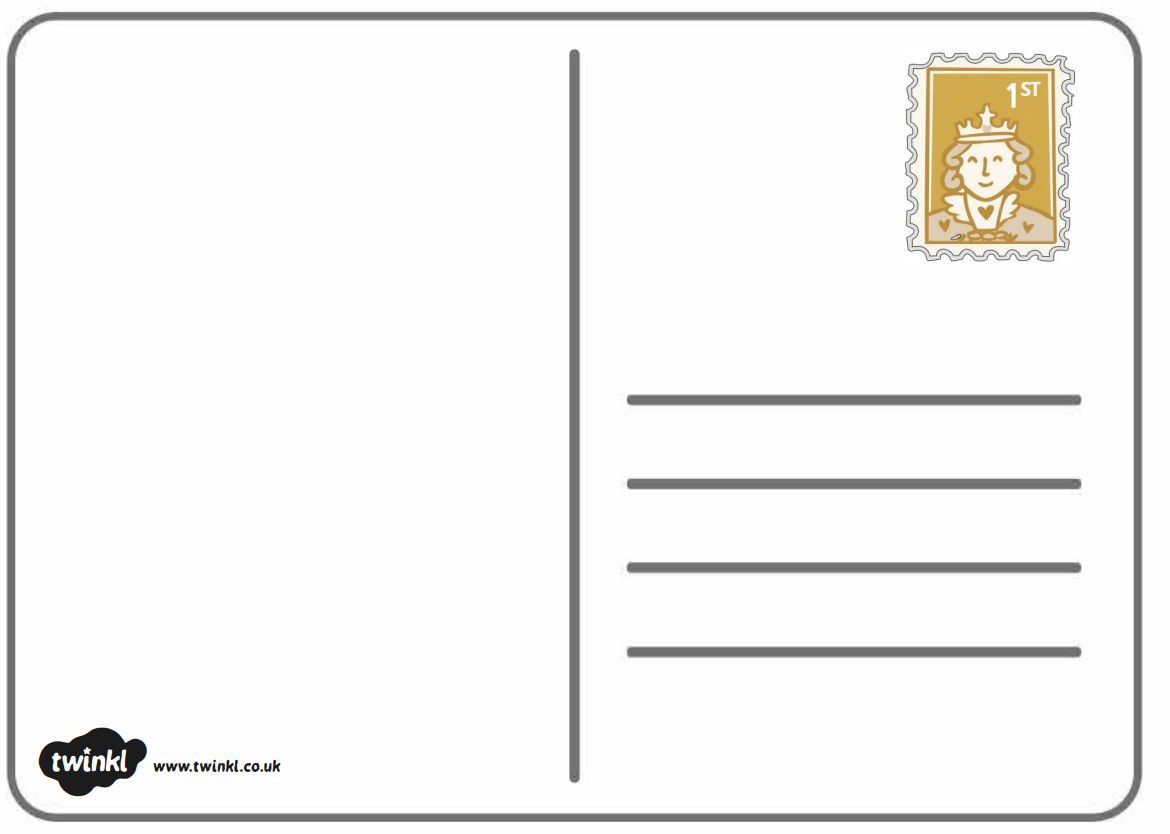 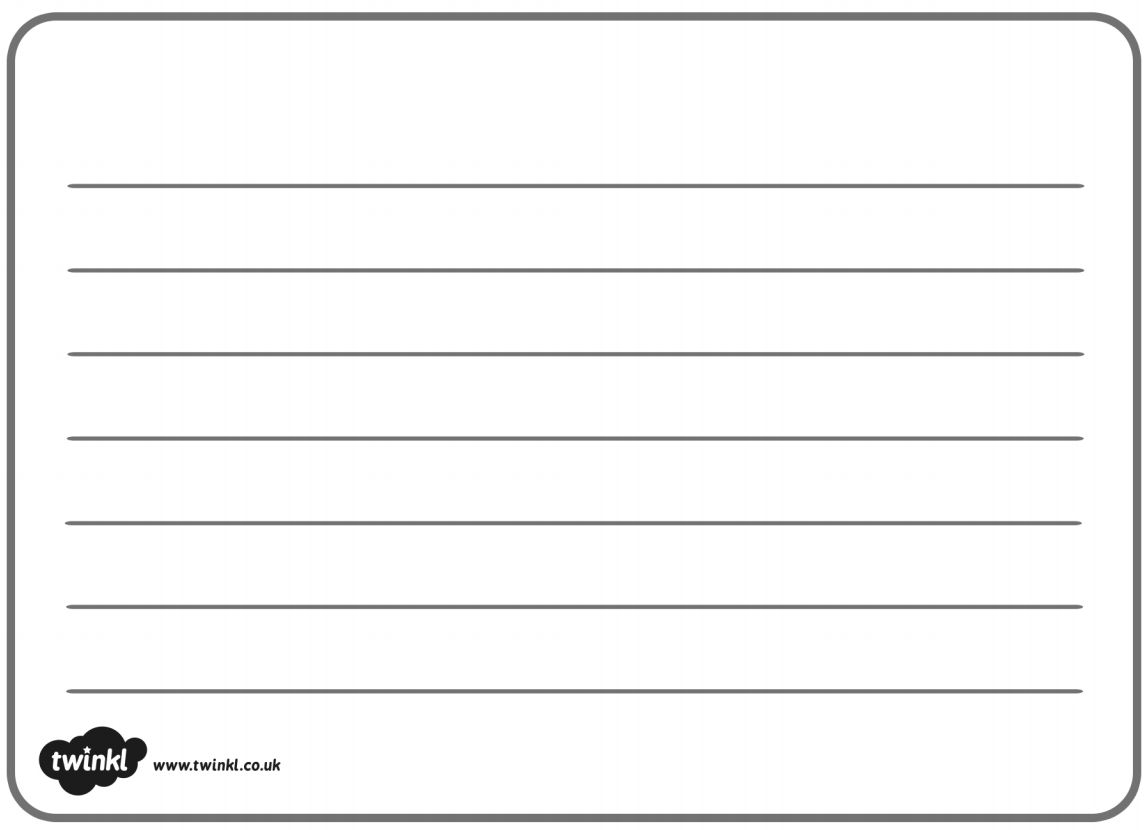 Model Anglo Saxon VillageInformation on Anglo Saxon villages: https://www.natgeokids.com/uk/discover/history/general-history/anglo-saxons/Persuasive Writing Template (Year 3)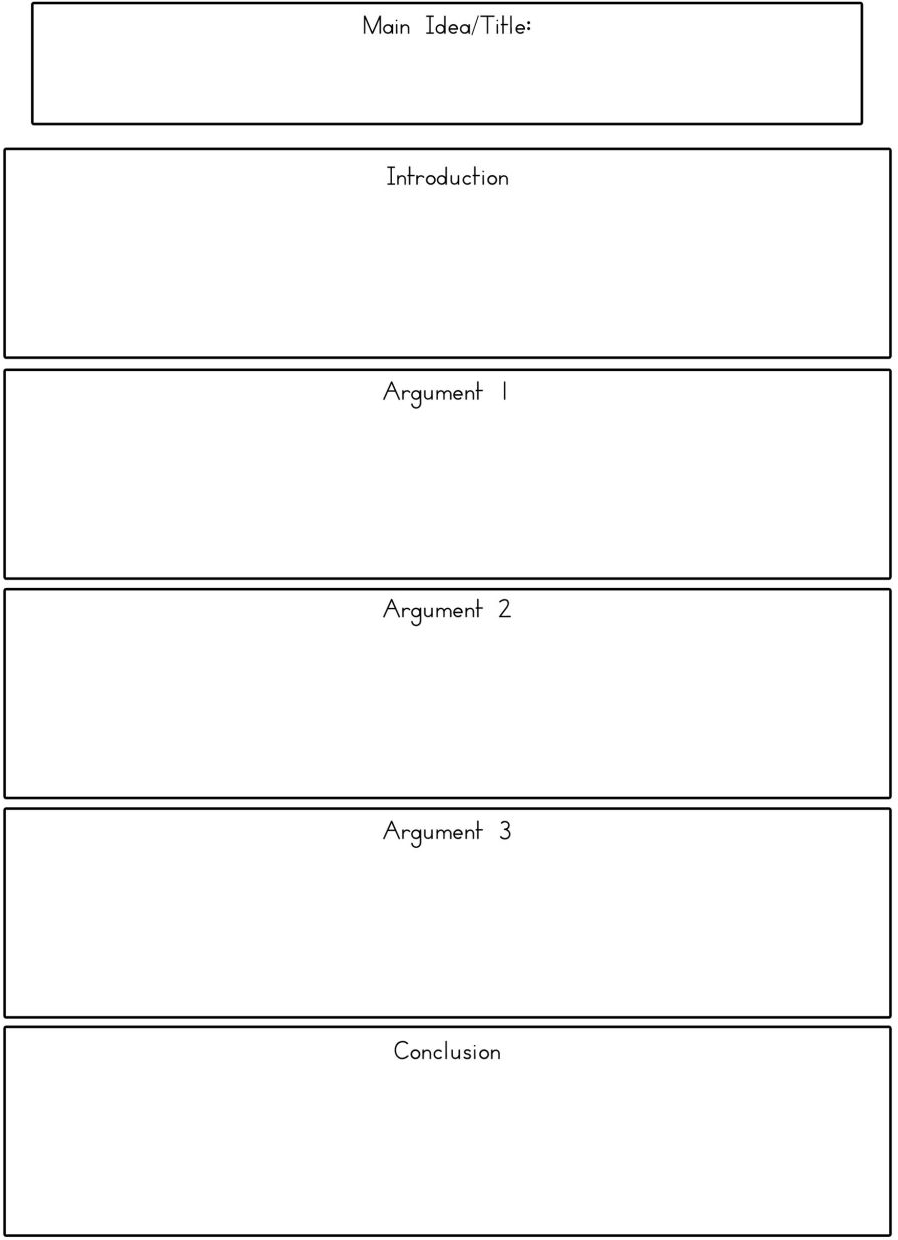 English6. Direct Speech Activities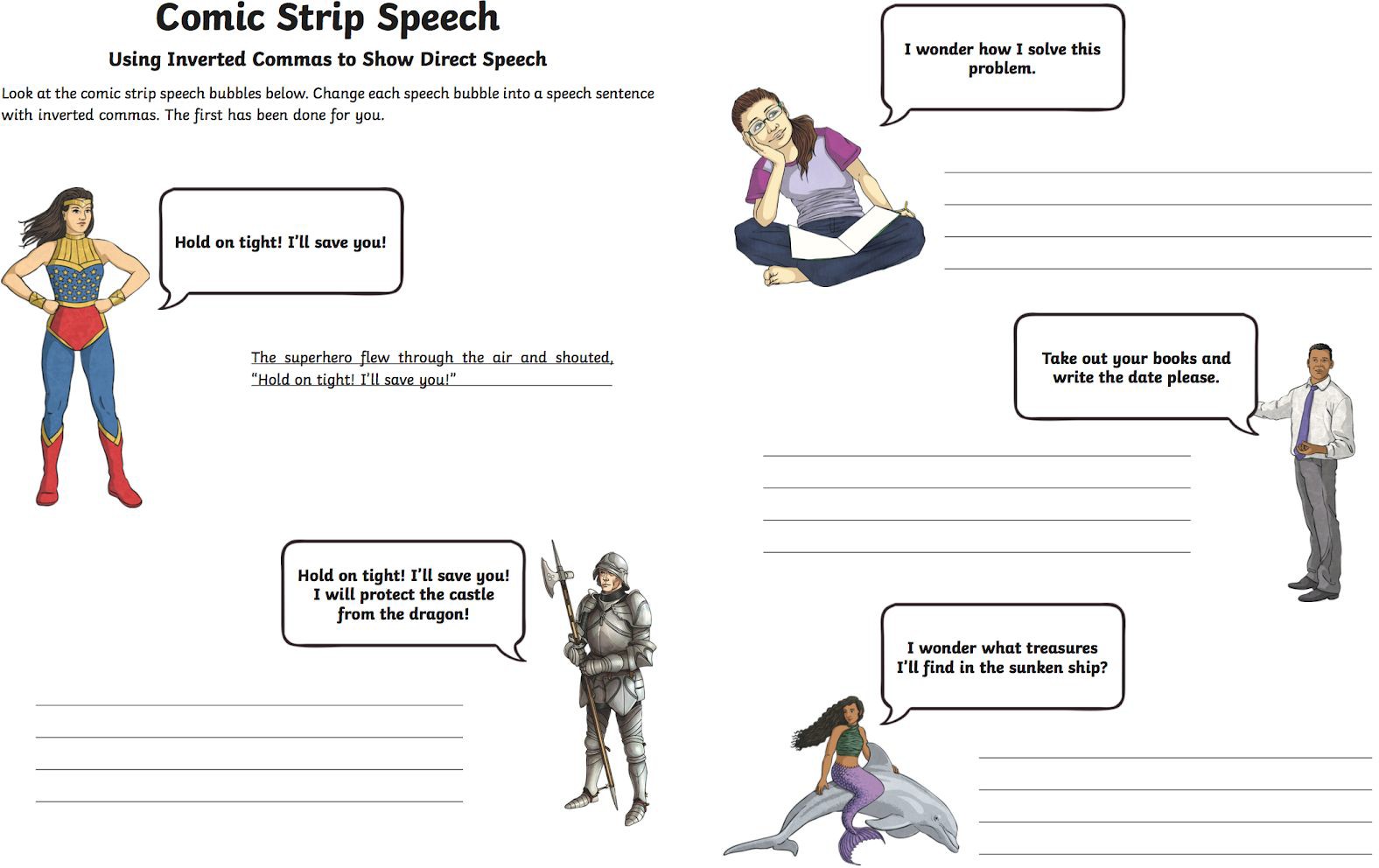 Be the TeacherUsing Inverted Commas for Direct SpeechMr White is marking the children's work in his class. They have been written using direct speech. Help Mr White by circling the mistakes in each example below and then write it out correctly."We're very proud of him", said Jayden"s parents.'Tm Looking for a dragon, " said Pete.  Have you seen him"the only tired I was, was tired of giving in," said Rosa."What is it?" asked Hansel. "A house made of sweets," Gretel replied.The dentist said "Open wide!"Spot the Missing Speech MarksUsing Inverted Commas to Show Direct SpeechLoo at the sentences below. Each one is missing inverted commas. Insert inverted commas around the direct speech in each sentence below.What's for dinner dad? Joan asked her dad.The witch looked at her sisters and asked, When will we three meet again?The mouse looked at the fox and quivered, Please don't eat me.I'm stuck! declared Sam as he held up his hand. Can you help me please?Goal! shouted the boy as the ball hit the back of the net.John, can you hold this? asked Alice.Off with her head! shouted the Queen of Hearts.The policeman asked, Can I see your license please?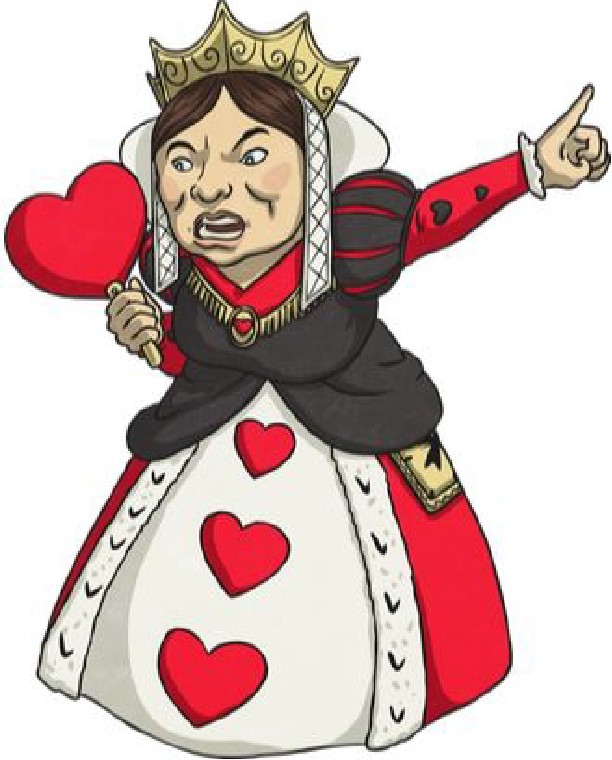 Reading7. Reading Comprehension ActivitiesCarnival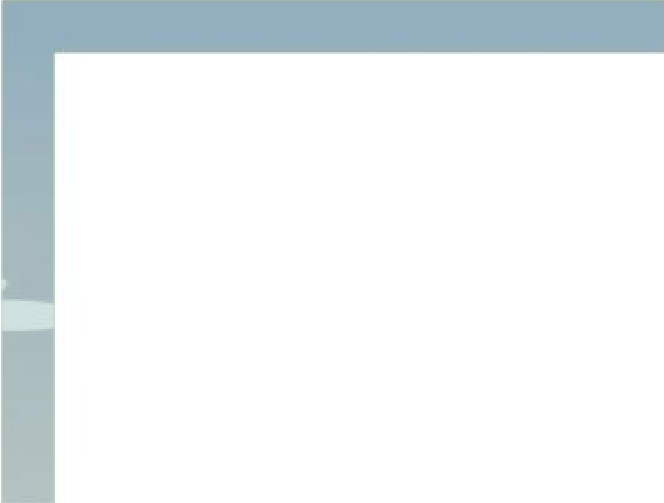 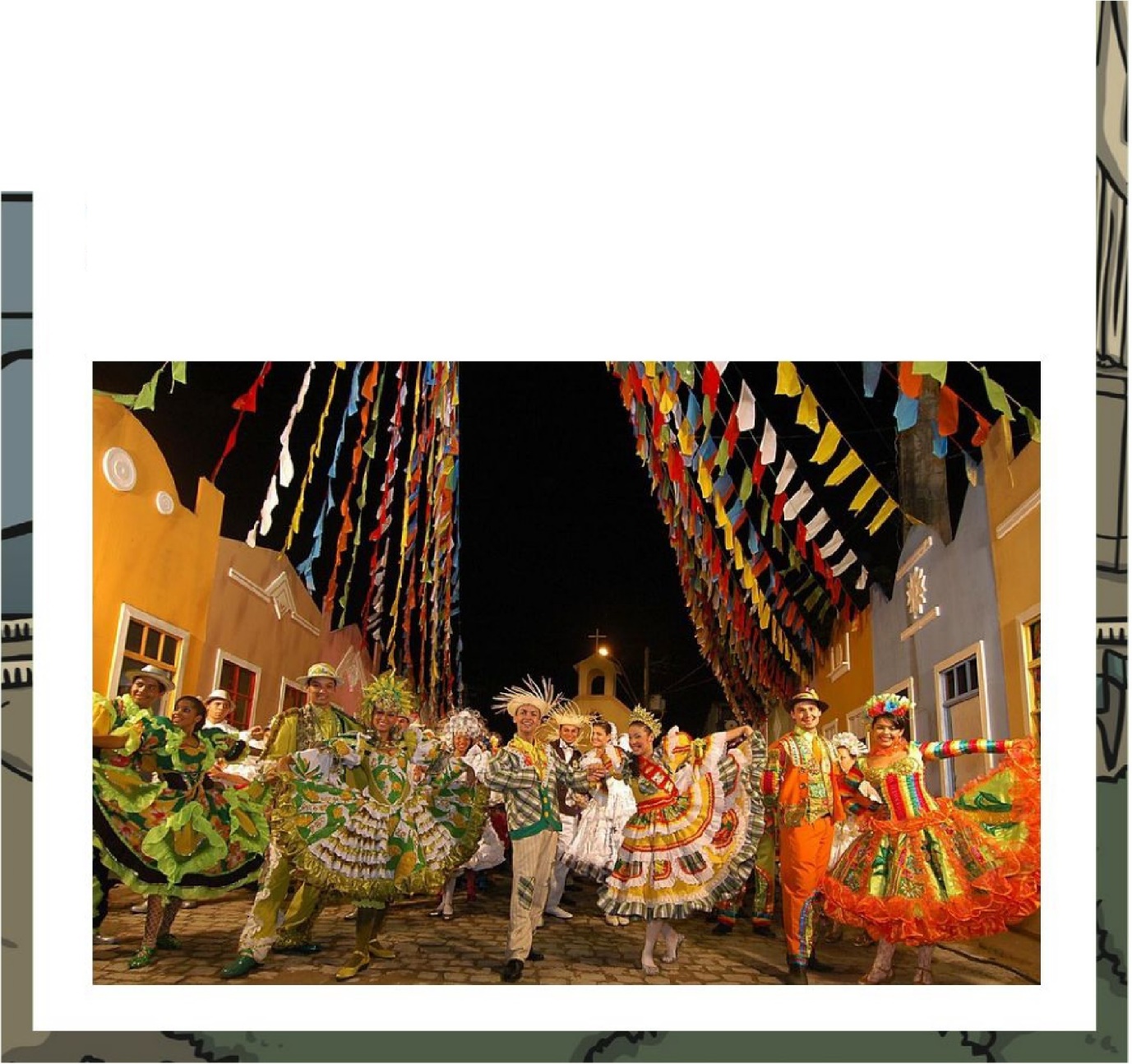 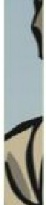 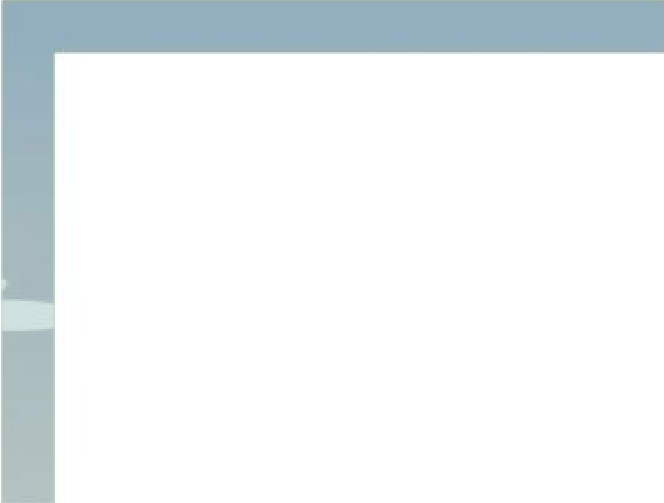 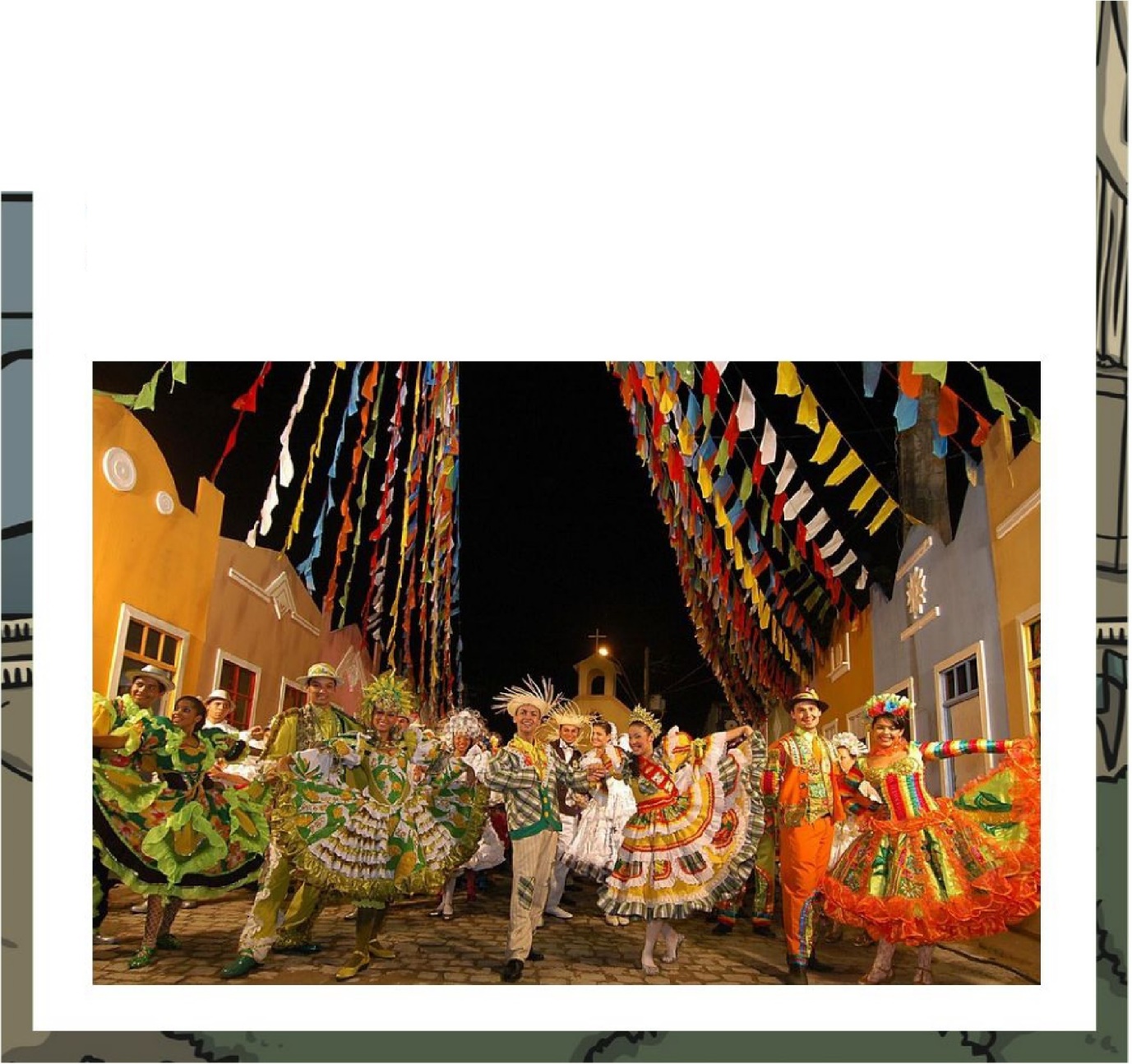 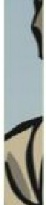 There are many festivals and celebrations around the world throughout the year. However, carnival is one of the most famous and flamboyant festivities. Many carnivals take place in the build-up to the religious season of Lent. Lent happens during the six weeks before Easter Sunday, when people  prepare for the death and resurrection of Jesus. Therefore, the majority of carnivals take place during February. Lent is a time when, traditionally, people give up something that they will find difficult. This could be a type of food or a bad habit that they want to try to stop.Carnivals differ from place to place as many areas focus on their own traditions and pastimes and are often heavily influenced by the culture of their country. In most countries, carnival is often characterized by masks, flamboyant costumes, music and colourful floats and parades. Some carnivals have special trinkets or symbols. In New Orleans, they have sweet and very colourful cakes called King Cakes as a symbol of their carnival (Mardi Gras).Carnival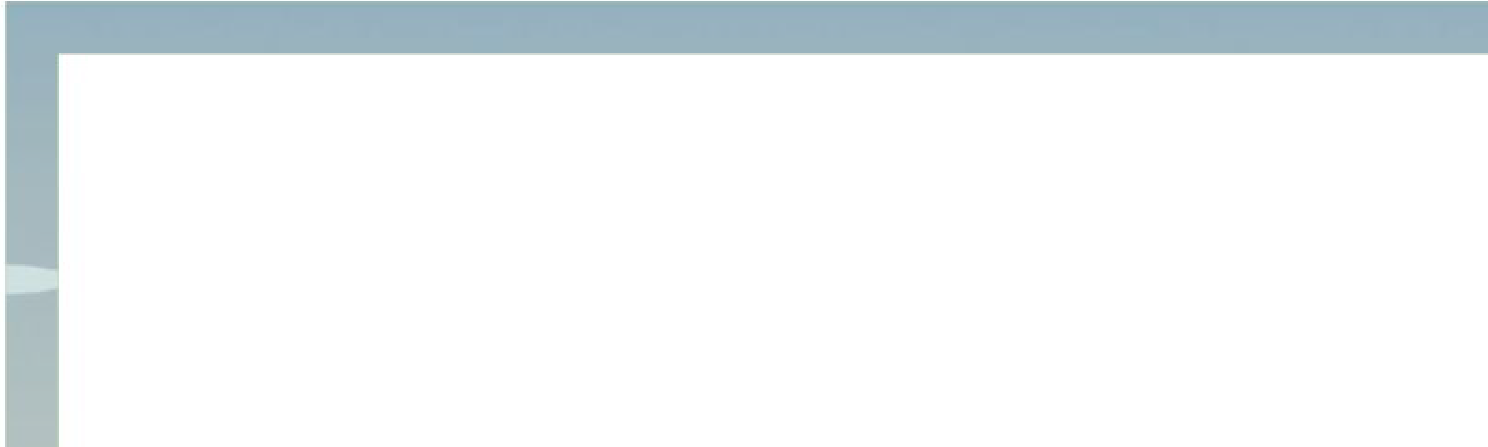 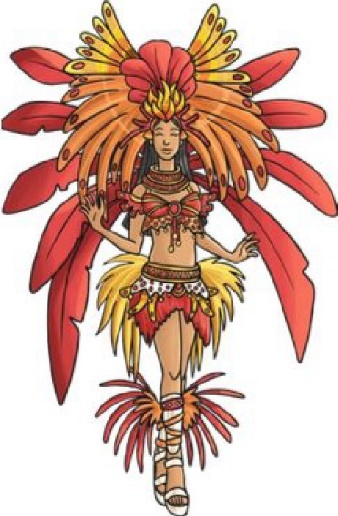 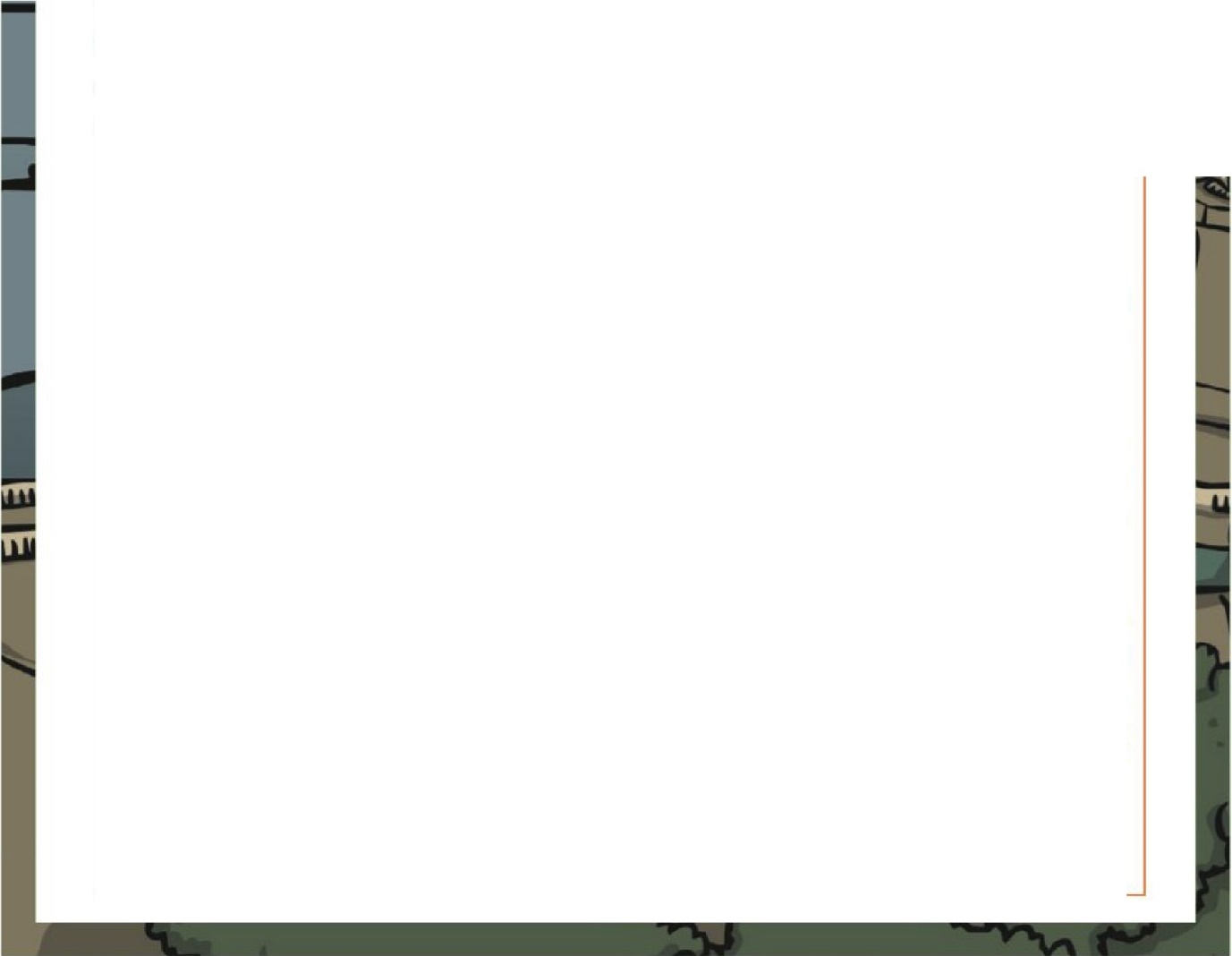 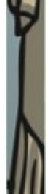 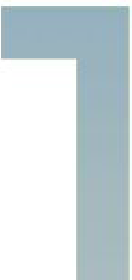 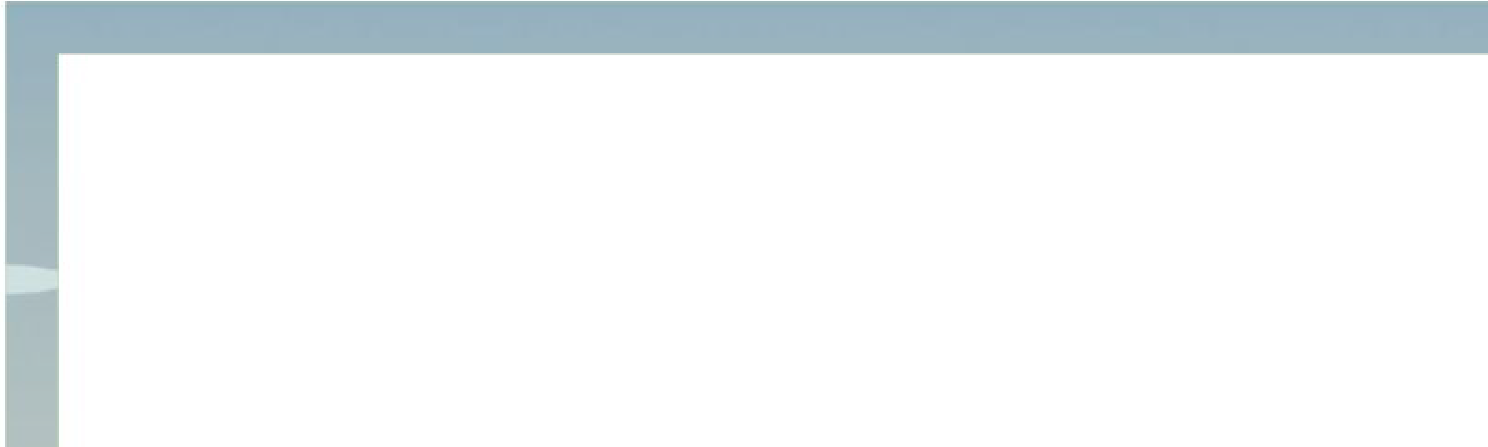 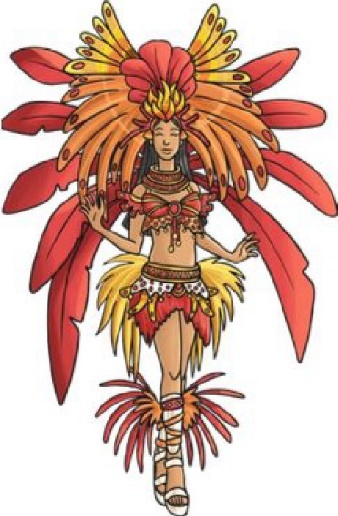 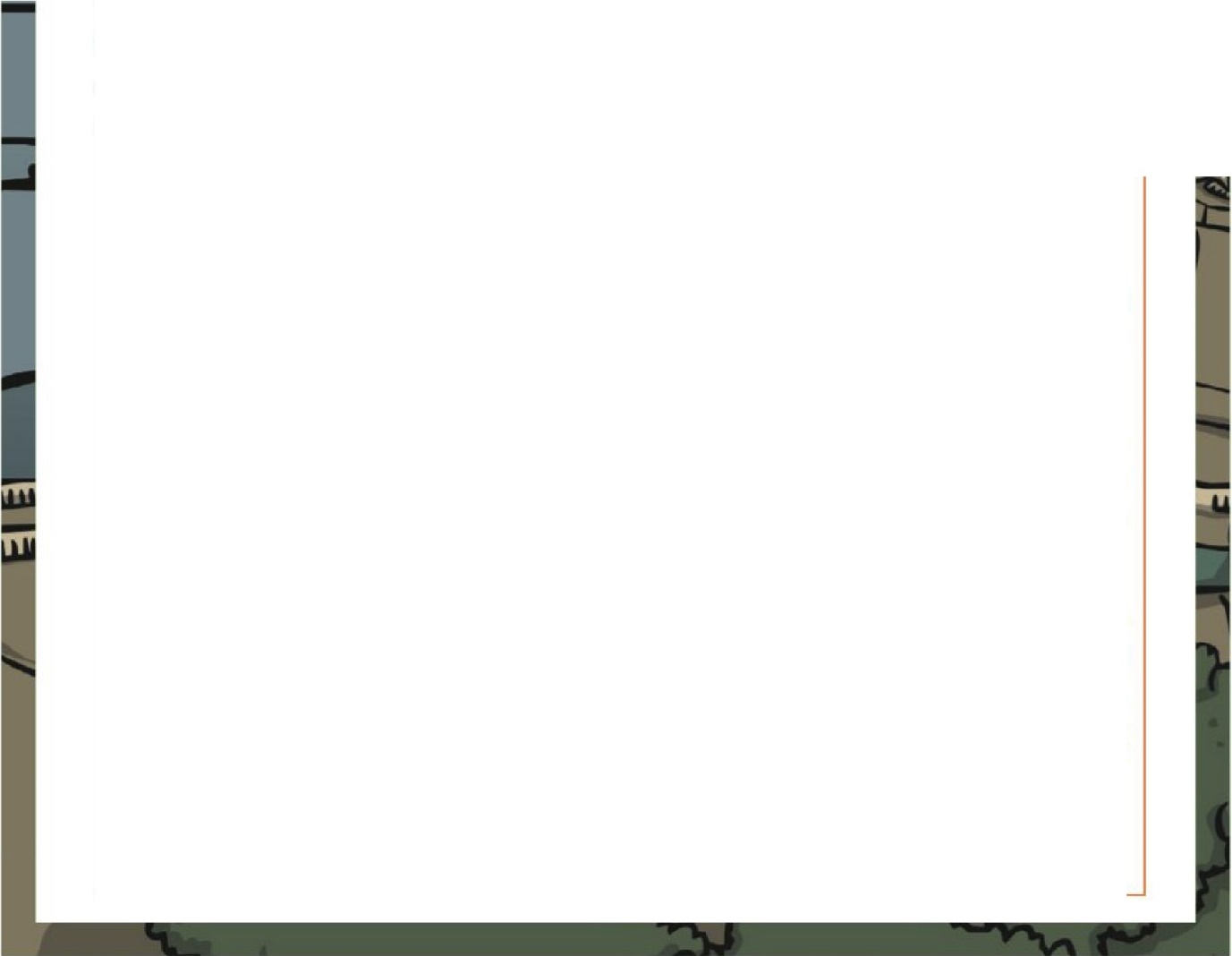 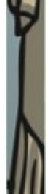 The most famous and largest carnival in the world takes place in Rio de Janeiro, Brazil. Carnival in Brazil is not just a fun celebration, but a chance to experience the diverse culture of the country. Brazil is often referred to as a 'melting-pot' of culture. There are many European, African and American influences in Brazilian society. Carnival epitomises the Brazilian way of life and their way of thinking. There are many parties, which take place throughout the day and during the night, celebrating the songs,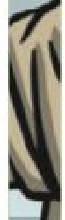 music and dances, typical of Brazilian culture. The most popular form of music and dancing at the Rio carnival is samba, a style unique to  Brazil,  which  is often played on drums with traditional dancing. The 'Sambodromo' is an avenue especially made to host carnival in Rio. Every year, thousands of people go to this area to celebrate carnival, including over 500,000 foreign visitors!Although carnival is linked to religious faith and traditions, it is a time of fun, excess and flamboyance, enjoyed by millions across the world.Carnivals in EuropeThere are several carnivals in Europe, for example:Cadiz is where the largest Spanish carnival takes place. It is heavily influenced by local traditions along with current and political events. Lille Rio, there are parades and floats with lots of music.Nice, in France, is a carnival that is heavily influenced by Catholic traditions. People indulge in lots of rich food in the build up to Lent. One of the most popular street celebrations is the Battle of the Flowers, where there are lots of floats and costumes, brimming with plants and flowers.Cologne is the principal carnival city in Germany. The carnival season actually begins in November here and culminates the week before (and including) Shrove Tuesday. There are lots of parades  and  people  dress up- even  at  work  and  school.  It is one of Germany's  most  important culturalevents.CarnivalQuestionsa) When do most carnivals take place?b) Why do you think this time of year is chosen?What does the word flamboyant mean?Where do they celebrate Mardi. Gras and what is an important symbol of this carnival?Why do you think Brazil is sometimes referred to as a 'melting-pot' of culture?Why is carnival so important to Brazil?What is different about carnival season in Germany and most other countries?Why do you think carnivals are so popular across the world and attract so many visitors?Why do you think people give something up for Lent?The text says that carnivals are often characterised by masks, flamboyant costumes, music and colourful floats and parades. What does this mean?Imagine you have attended a carnival. Describe in three paragraphs, what you have seen, heard and experienced. Use as much detail as possible.The Football Association Challenge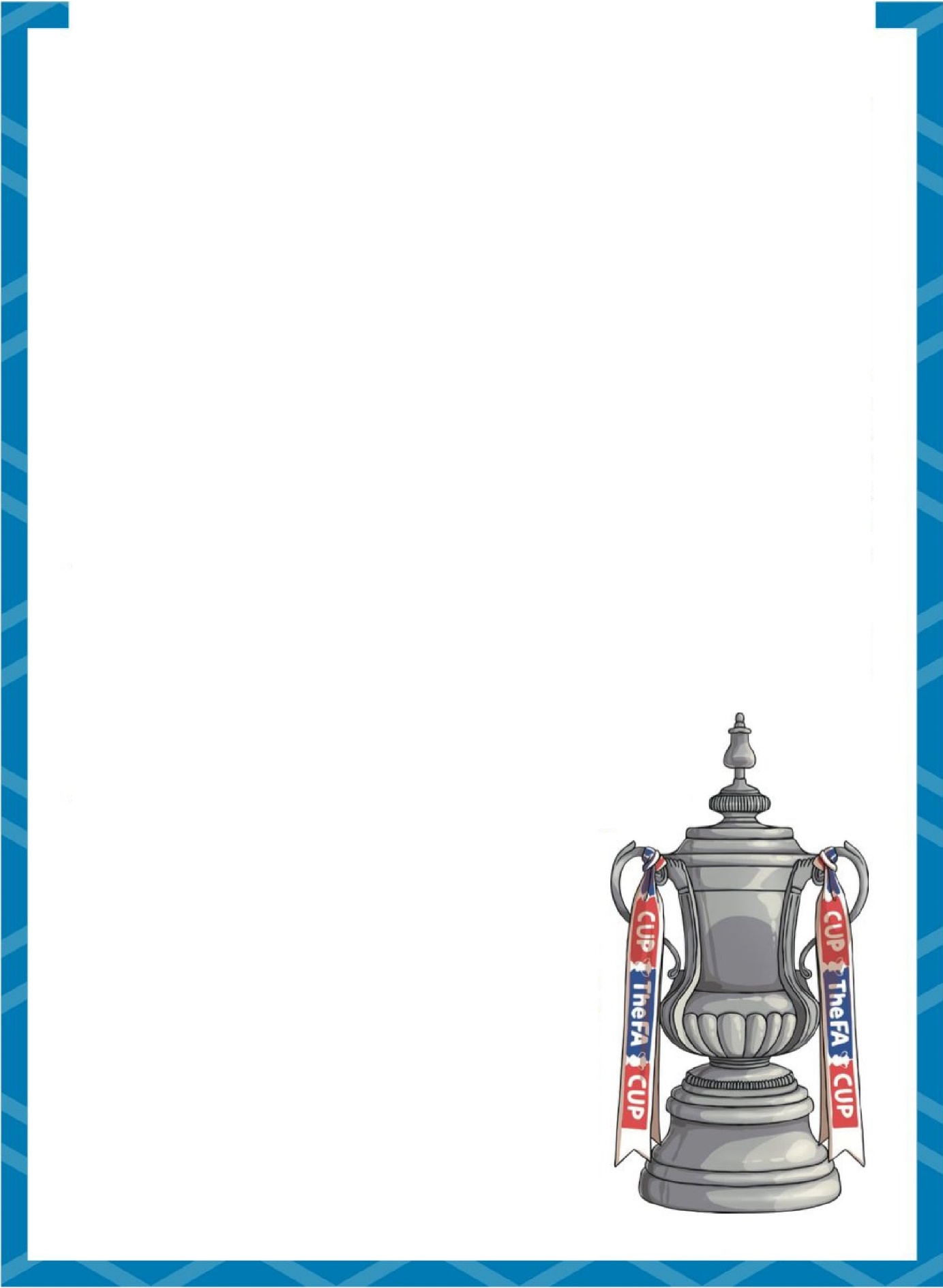 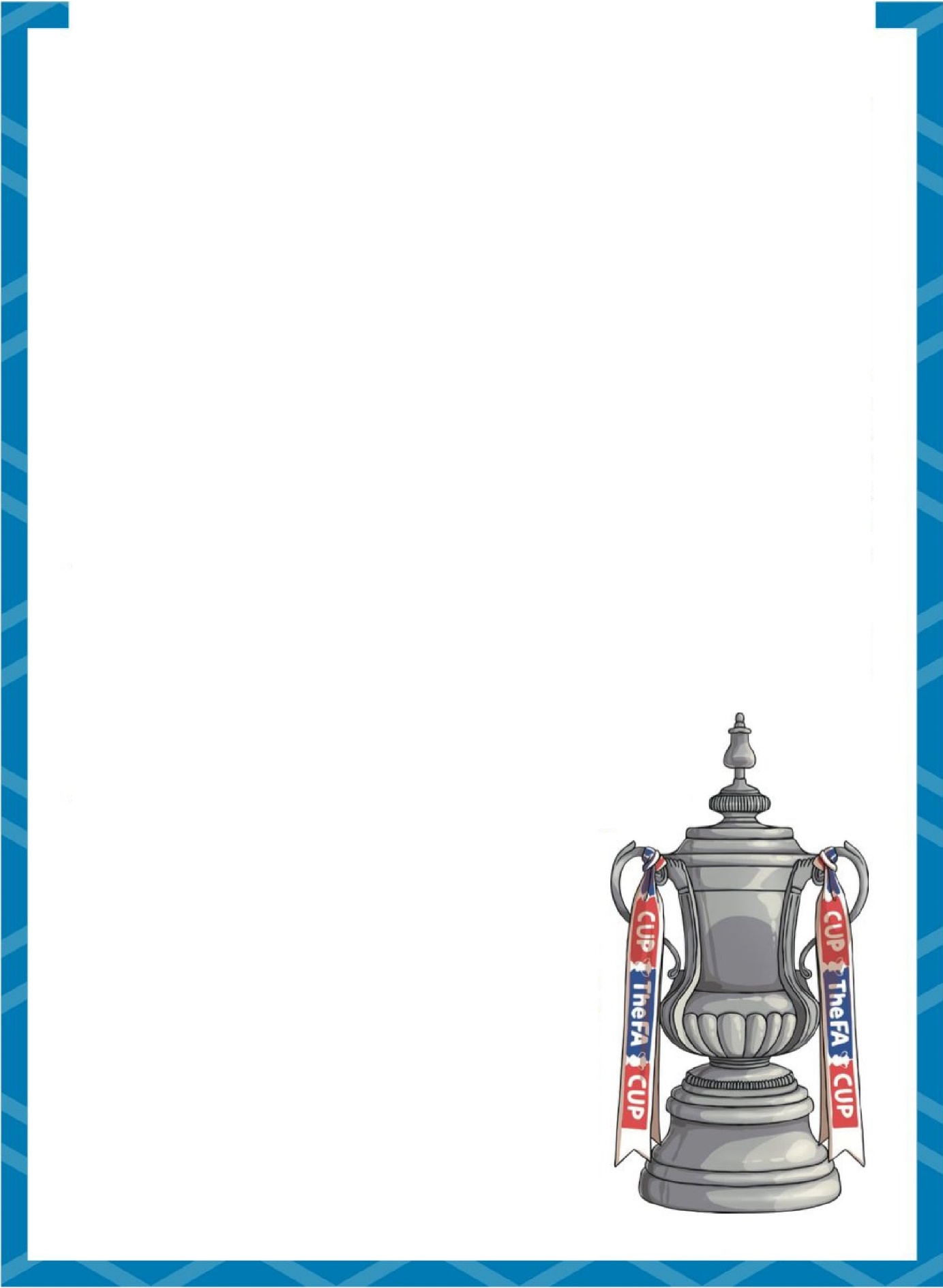 The Cup FinalWho Can Enter?The Challenge Cup competition is open to any club in the top ten Levels of the English Football  League.  Once clubs  have  registered  to  play,  the  tournament is organised in.to 12 randomly drawn rounds, followed  by  the  semi-finals  and finals. The higher ranked teams join the competition in later  rounds  when  some of the lower ranked teams have been knocked out.What Do the Winners Receive?The winners of the fin.al match receive the Football Association. Cup, the FA Cup. It comes in three parts; the base, the cup and  a lid. Over the years, there have  been  two  designs  of  trophy  and five  cups  have  been  made. The first cup, known  as  the  'Little tin idol ', was stolen in 1895 and never returned. Anexact replica was made and used until 1910. From 1911, a new design was made. In 1992, another copy was made as the cup was wearing out from being handled, and another replacement was made in 2014. The cup is presented at the end of the match, giving the engraver just five minutes to engrave the winning team on the silver band on the base. The cup has ribbons from both teams decorating it  during the final. The loser's ribbon is removed before the presentation. Each club in the final match is given30 winners or runners-up medals. These are given to players, staff and officials.The Football Association Challenge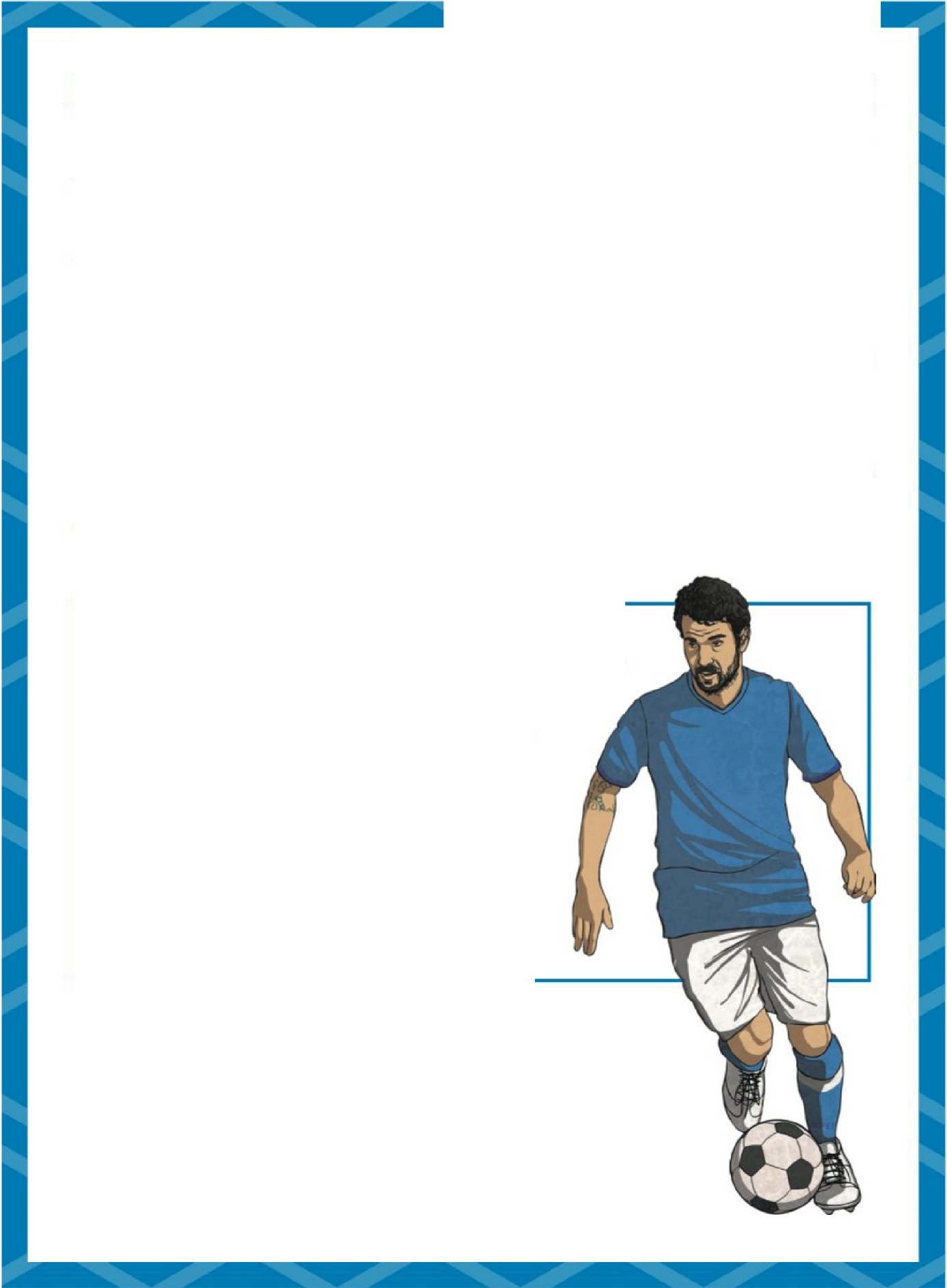 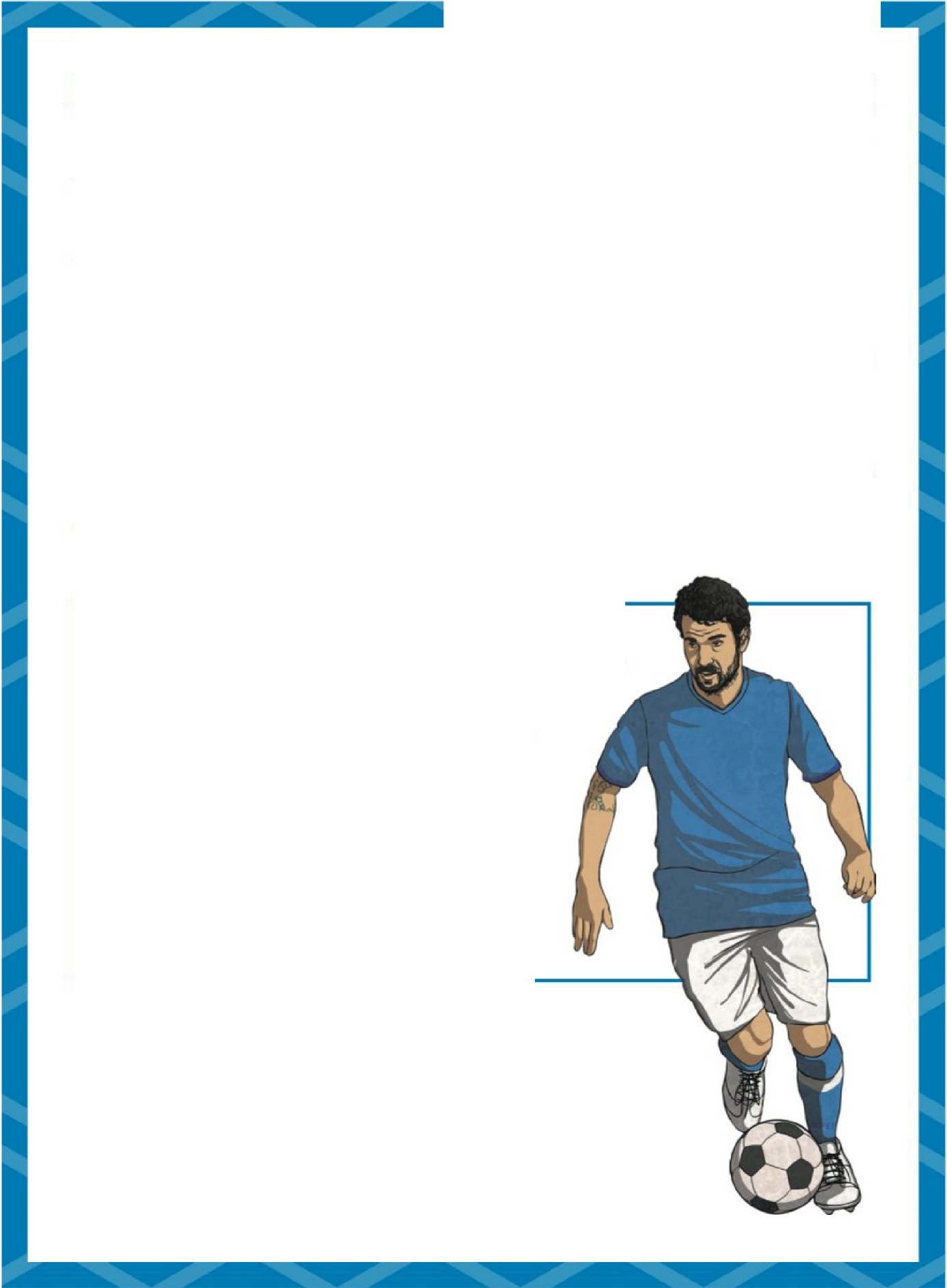 Most wins:Fantastic Final FactsMost appearances without losing:Arsenal and Manchester United (12)Most appearances in a final:Arsenal (20)Most defeats:Everton (8)Biggest winning margin:goals (Bury v Derby County, 6-0)Most goals in a final:goals (Blackburn Rovers v Sheffield Wednesday,  6-1  and Blackpool v Bolton Wanderers, 4-3.)Wanderers (5)Most appearances without winning:Leicester City (4)Youngest FA Cup finalist:Curtis Weston of Millwall (17  years 119 days.)Oldest FA Cup finalist:Billy Hampson of Newcastle United (41 years and 257 days.)Did You Know?The first winners of the cup in 1872 were Wanderers, who also won it the following year.The Challenge Cup was suspended in 1915 - 1919 because of the First World War.In 1923, the final was played at the newly opened Wembley Stadium.The Challenge Cup was suspended again between 1939 - 1945 because of the Second World War.The Football Association Challenge: The Cup FinalQuestionsWhat competition ends in the Cup Final?What year was the Cup Final first played?Give a reason why the top ranked teams join the competition in round three.Find and copy a word that means that the teams were recorded to play in the competition.Put the following information in the order it is found in the text. The first one has been done for you.An exact replica was made.The losers ribbon is removed before the presentation. The 'little tin idol', was stolen.The cup was wearing  out from  being handled.Make your choice from the answers below.Which team has had the most appearances in. a final? StaffordWigan Arsenal WanderersHow old was the youngest FA Cup finalist? 41 years 257 days17 years 119 days17 years 257 days41 years 119 daysWhich club has had the most FA Cup wins? EvertonArsenalManchester United and Arsenal Manchester UnitedWhy was the FA Cup suspended during the First and Second World Wars?In what years did Wanderers win the FA Cup?How is the information text organised? List two ways.Do you think it is better to watch a football match in the stadium, or at home? Explain your opinion.Garden Birds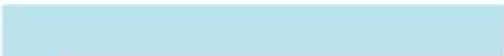 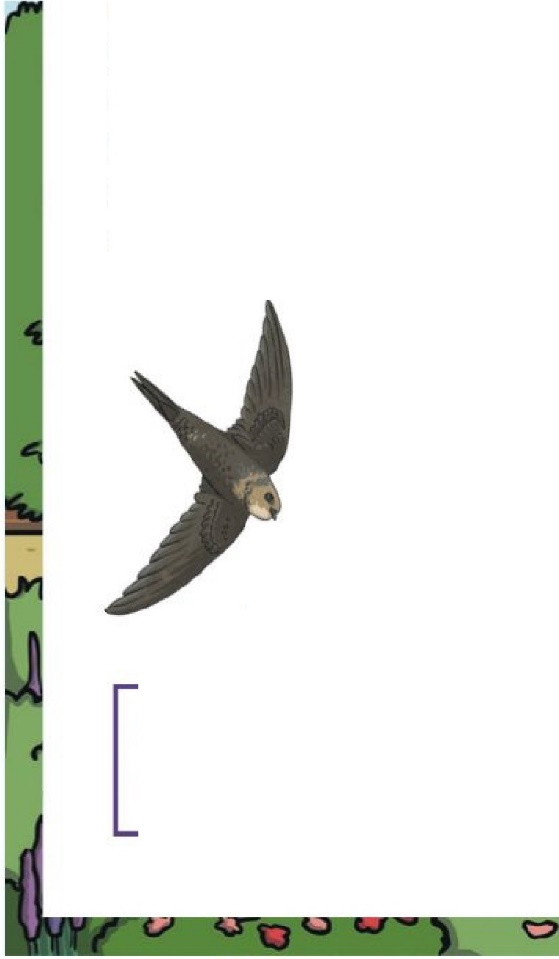 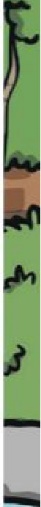 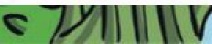 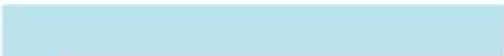 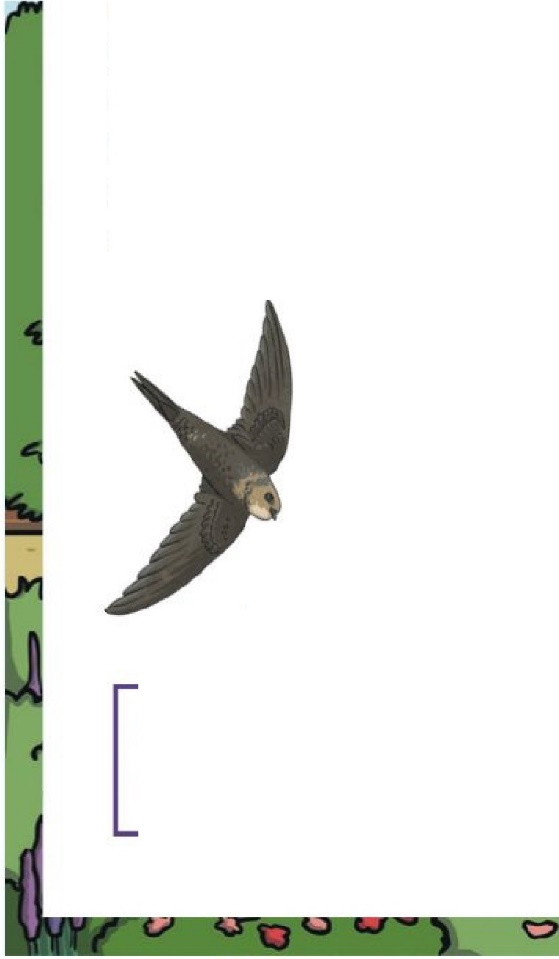 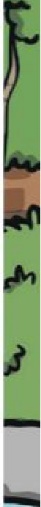 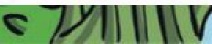 Why do Birds Matter?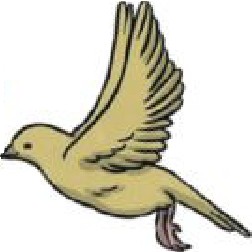 They help plant life by scattering seeds. This means that seeds get to travel to different places and grow in other places.They control insect growth. Many birds eat insects. Without birds eating them, there would be a dangerously high number of insects.Birds, like magpies and crows, eat dead animals. This gets rid of the rotting animals which could cause diseases.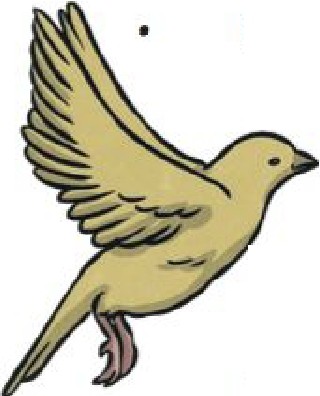 Numbers of Common Garden BirdsThere has been a big drop in the number reason could be that farming has made itof starlings. The more difficult forthem to find their favourite food - the cranefly larvae.The number of house sparrows has also dropped. This could be because of cats, or air pollution due to more cars being used.  Fortunately, last  year, there was  an increase in house sparrows reported through an RSPB survey.There has also been an increase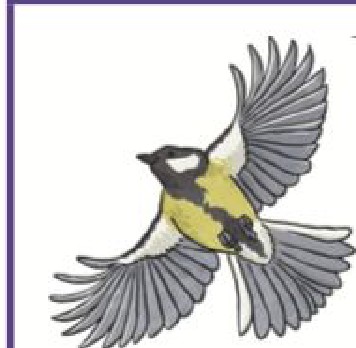 In less   well-known	birds,	like fieldfares. One reason for seeingRSPBTheRoyal	Societymore fieldfares in gardens  seems to be the cold weather that has made them leave the countryside and look for food in gardens.Migrationfor the  Protection ofBirds - a charity thatprotects British birds.Some birds migrate from the UK during the winter months and return when the weather becomes warmer.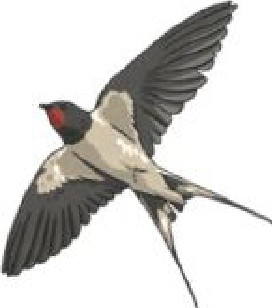 Swifts and swallows migrate to Africa. They can fly 200 miles every day.Many die from starvation, exhaustion and storms.At the beginning of 2016, there were more sightings of long-tailed tits and goldcrests. A warmer winter meant more of these tiny birds survived.Gorden Birds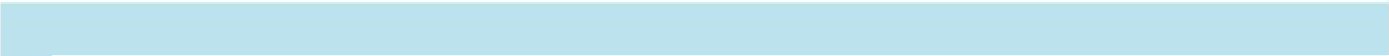 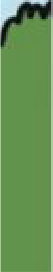 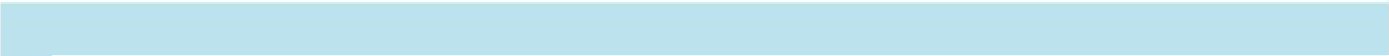 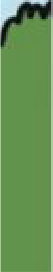 Resident British BirdsRobins: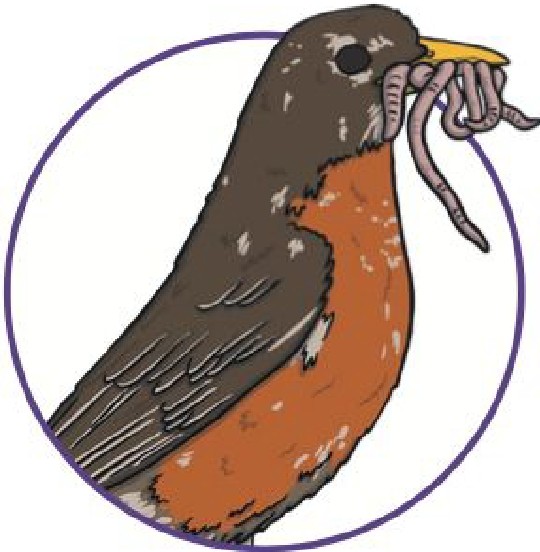 have a bright red breast;are very aggressive and will defend their territory;sing all year round;can be seen in British gardens all year round.Magpies: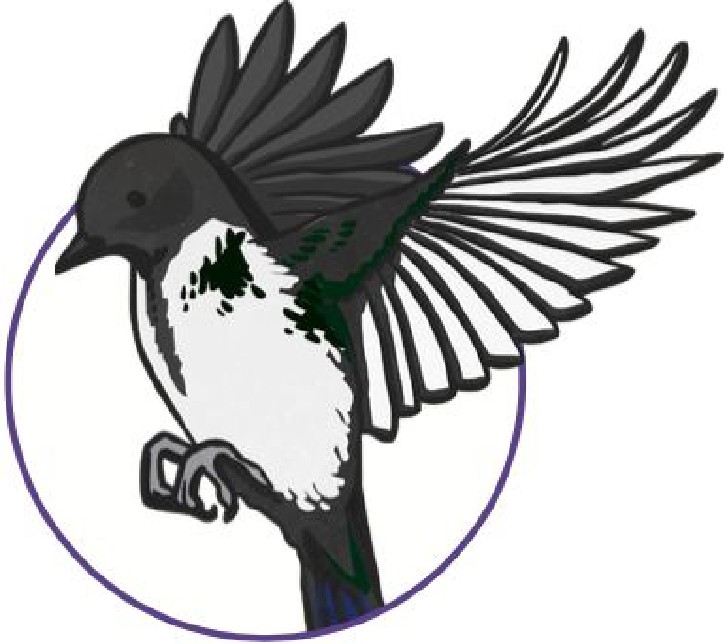 have a  Loud, chattering cackle;can be easily seen with their white feathers;are important insect controllers;hunt for leftover food and dead animals.Garden BirdsQuestionsWhy is it a good thing that birds help scatter seeds?What would happen if birds did not eat insects?Name one bird that eats dead animals.What is a starling's favourite food?Give one reason why there are fewer house sparrows around.What do the RSPB do?Why are fieldfares having to leave the countryside?Why are there more long- tailed tits and goldcrest birds around?How far can migrating birds fly 011 one day?Which word has been used that means robins can get angry with other birds?Write two facts about magpies.Letter to Author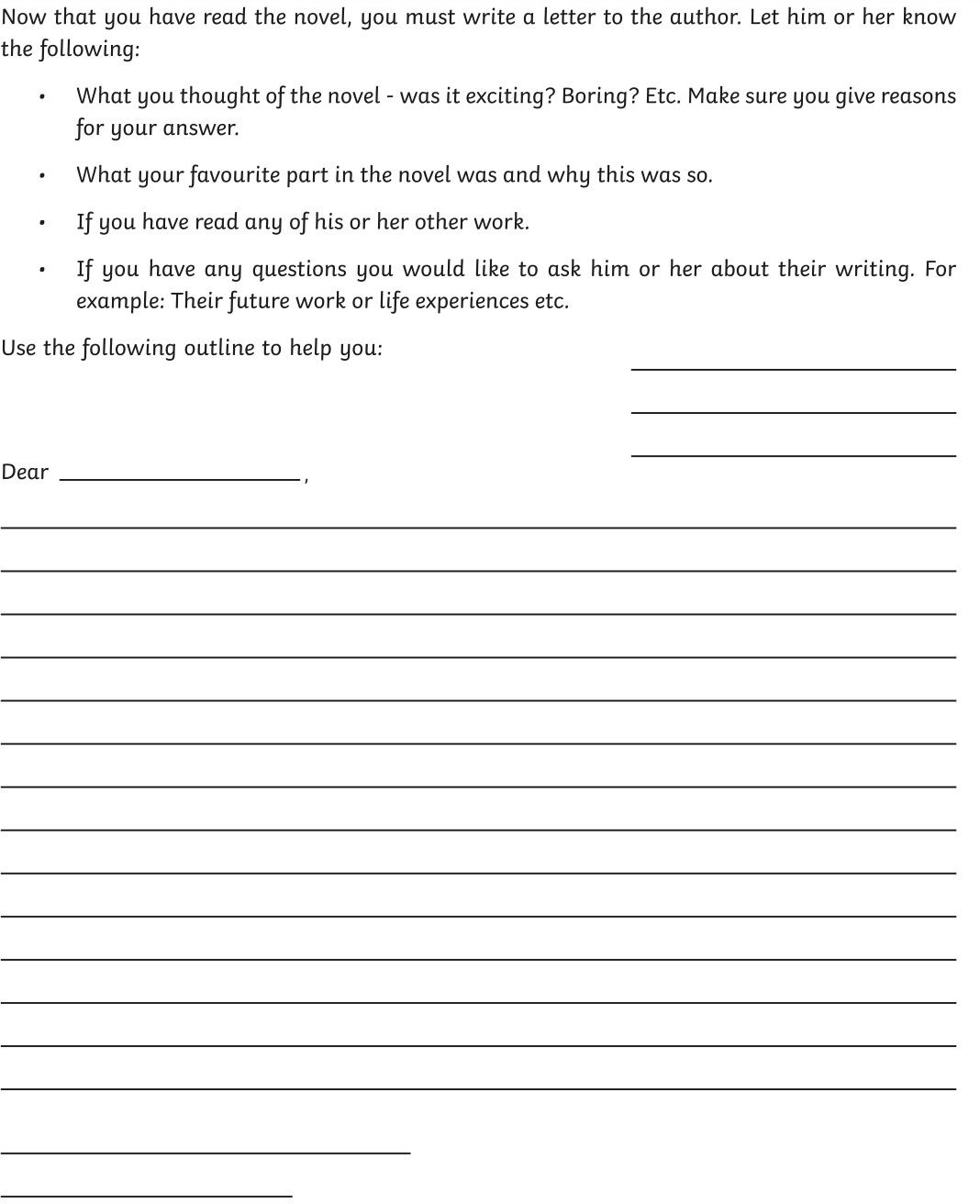 MathsFractions Activities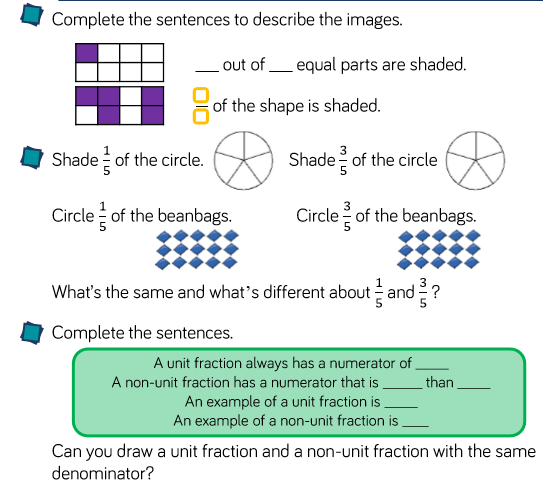 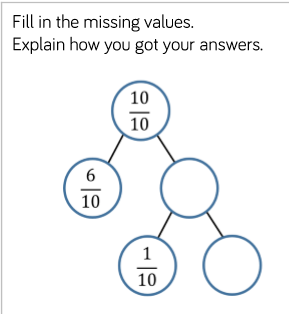 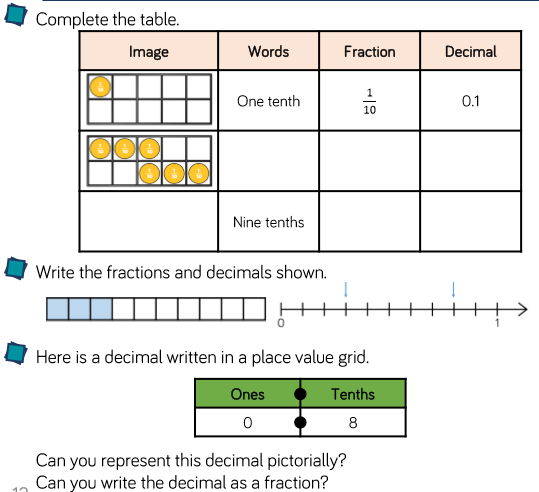 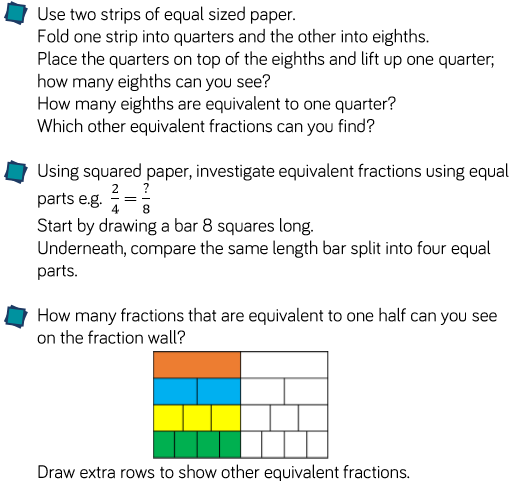 Helpful hint: Drawing diagrams may help you.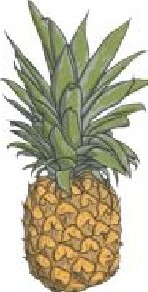 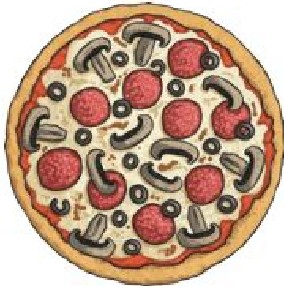 MathsTimes table practiceArt16. Art Reflection Questions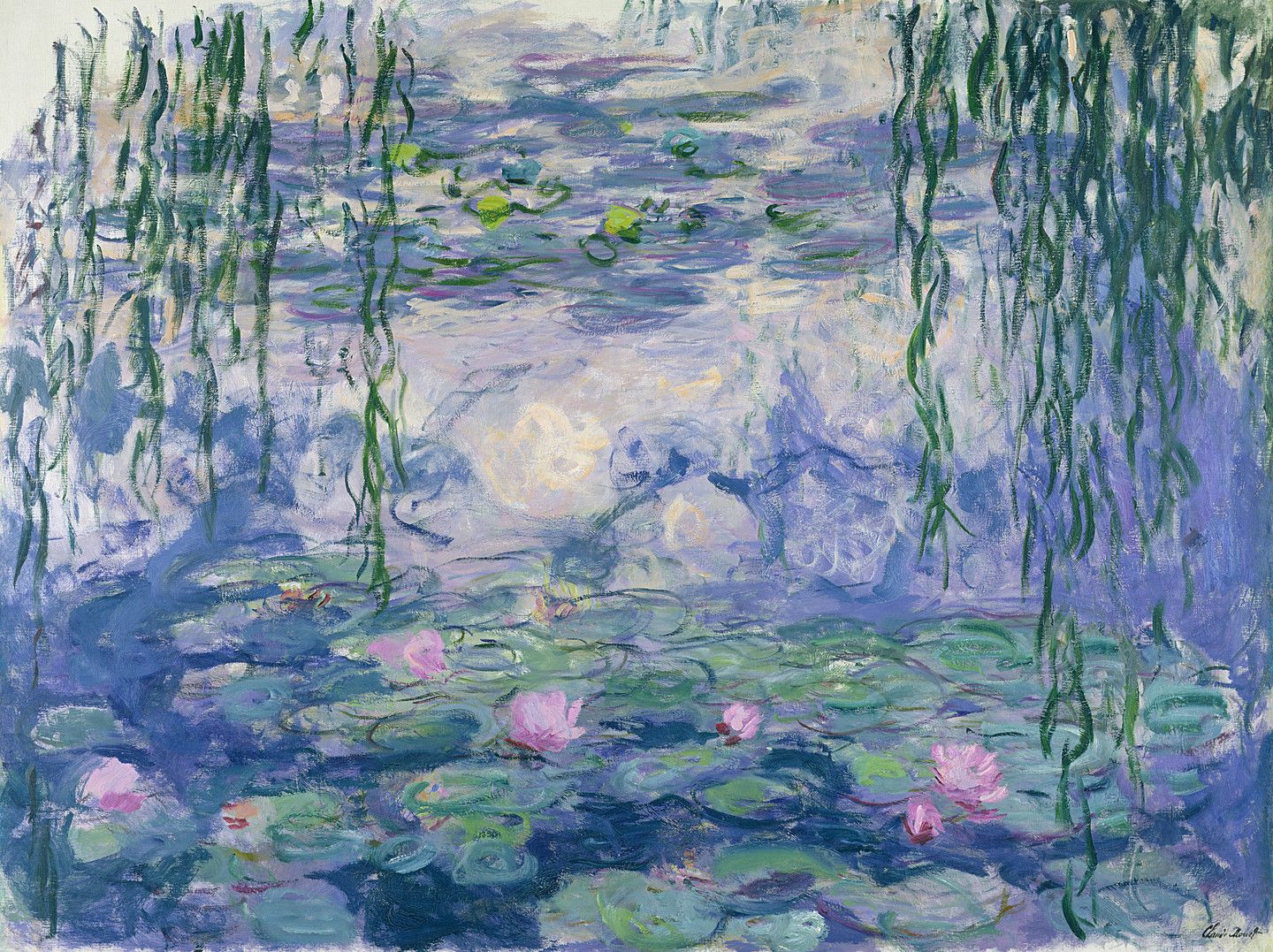 Look at the above artwork by Claude Monet and answer the questions below.What is your first reaction to this artwork?Describe the lines.Describe the colours.Do your feelings about this artwork change over time?What is mysterious about this artwork?How do you think the artist made this artwork?Do you like this artwork -justify your answer.Physical Education20. Fitness Challenges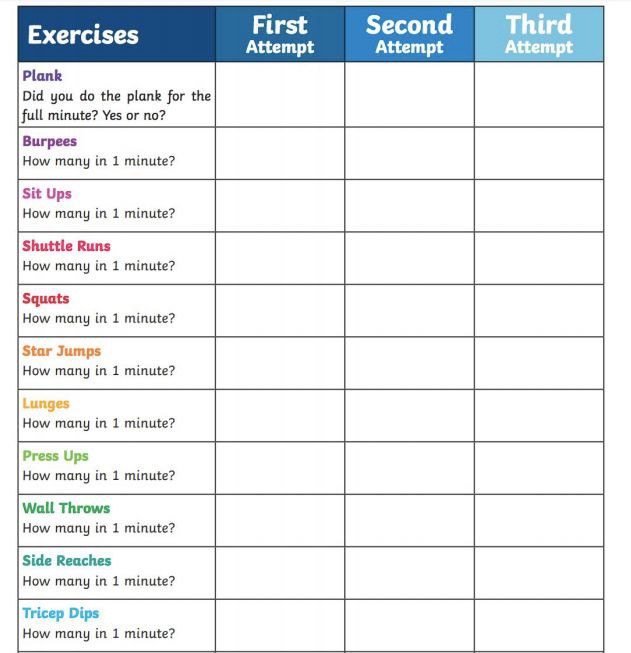 1. TopicResearch a European country and write a postcard as though you have been on holiday there.Write about the human and physical features you saw.You could choose from: France, Greece, Portugal, Sweden or any other European country.See the attached template below. 2. TopicMake a model of an Anglo Saxon village.Example: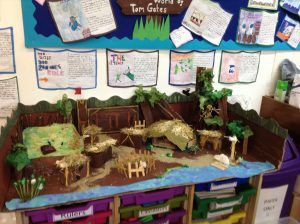 See the attached link to remind you about Anglo Saxon villages.3. Topic(Year 3)Use the attached framework to write a persuasive text about the most important thing that the Romans brought to London.(Year 4)Draw your own version of a map of Africa.Try to include physical features such as: Sahara desert, Sehel, Savannah, Kalahari desert and tropical rainforest.Use this link to help you: https://www.mapsof world.com/physical- map/africa.htm4. Topic(Year 3)Research and write a set of rules for “How to Save the Rainforest”. You might want to turn these rules into a protest poster.Example: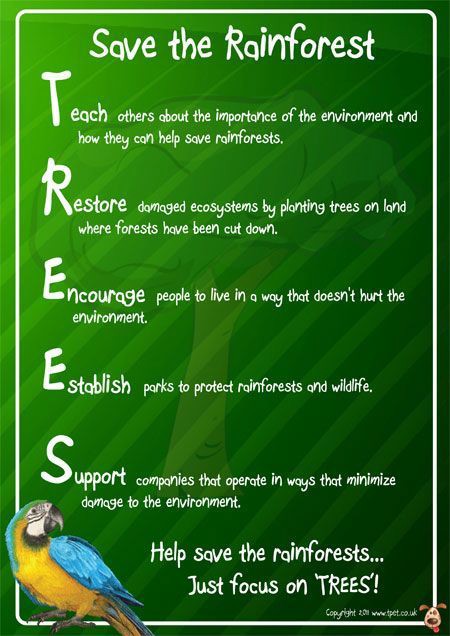 (Year 4)Make a model of a Viking longship.You could use paper, cardboard orany spare materials you have.Example: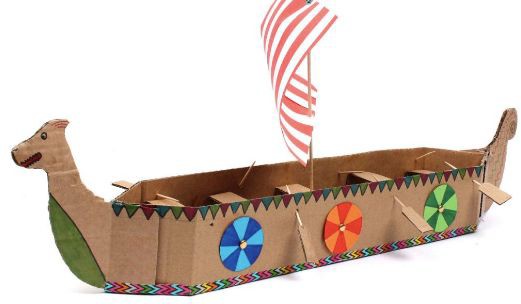 5. English6. EnglishComplete the activities on direct speech.7. Reading8. ReadingWrite your own myth that explains “How The Toucan Got Their Colours”.6. EnglishComplete the activities on direct speech.Complete the attached reading comprehension activities.Write a letter to the author of your reading book, telling them your thoughts and opinions on the book.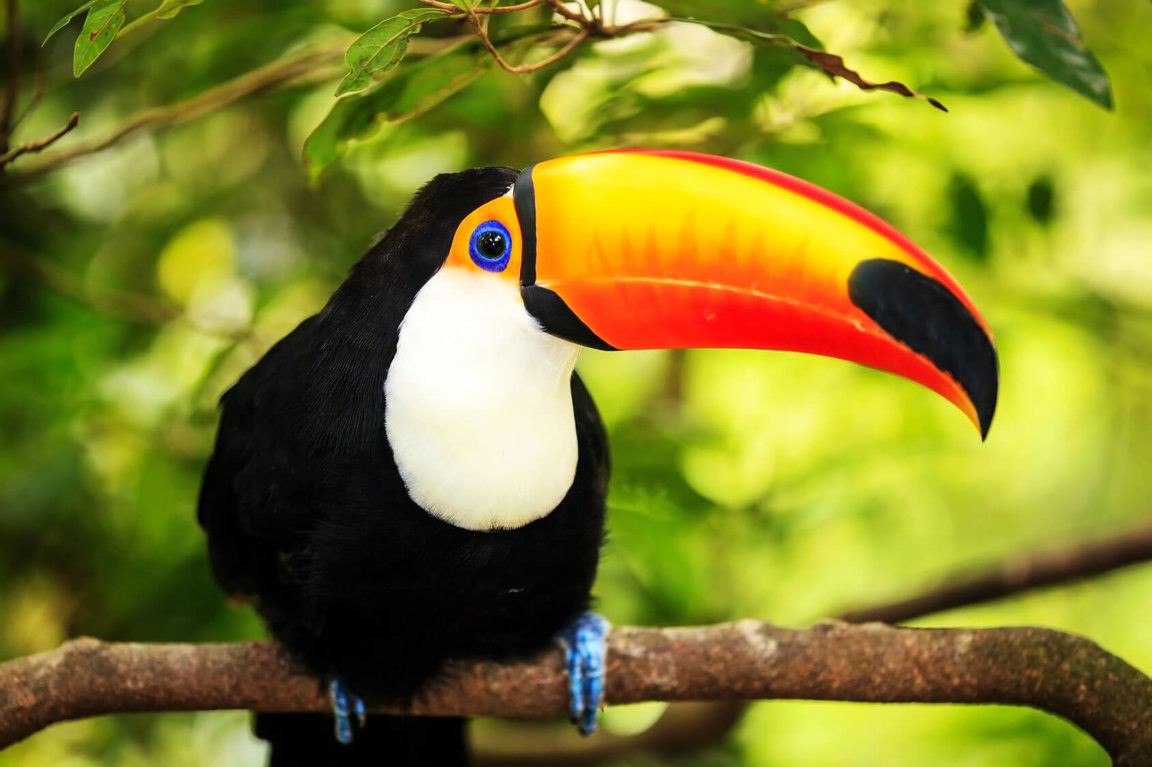 (Year 4)Write your own myth that explains “How The Whale Got its Blubber”.6. EnglishComplete the activities on direct speech.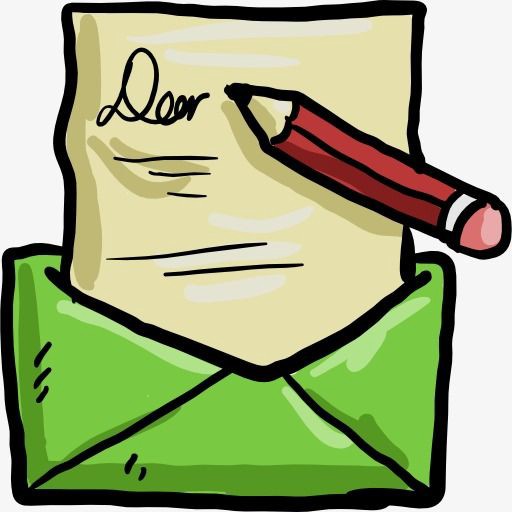 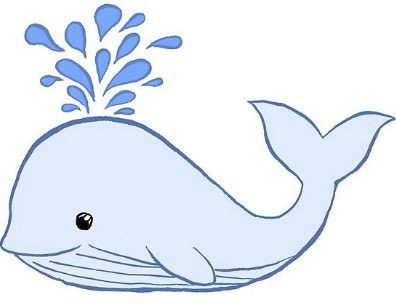 6. EnglishComplete the activities on direct speech.9. MathsComplete the attached fractions activities.10. Maths(Year 3)Use this link to practise your times tables:https://www.topmark s.co.uk/maths-game s/hit-the-buttonAlso find a times tables test attached for extra practise!(Year 4)Log onto Times tables Rockstars and keep at your gigs! You can also practise on hit the button:https://www.topmark s.co.uk/maths-game s/hit-the-buttonAlso find a times tables test attached for extra practise!11. Maths(Year 3)Complete the Colour By Numbers maths sheets.(Year 4)Complete the word problems at the back of this home learning pack!12. MathsMake a board game based on word questions that use all 4 operations (addition, subtraction, division and multiplication).Example: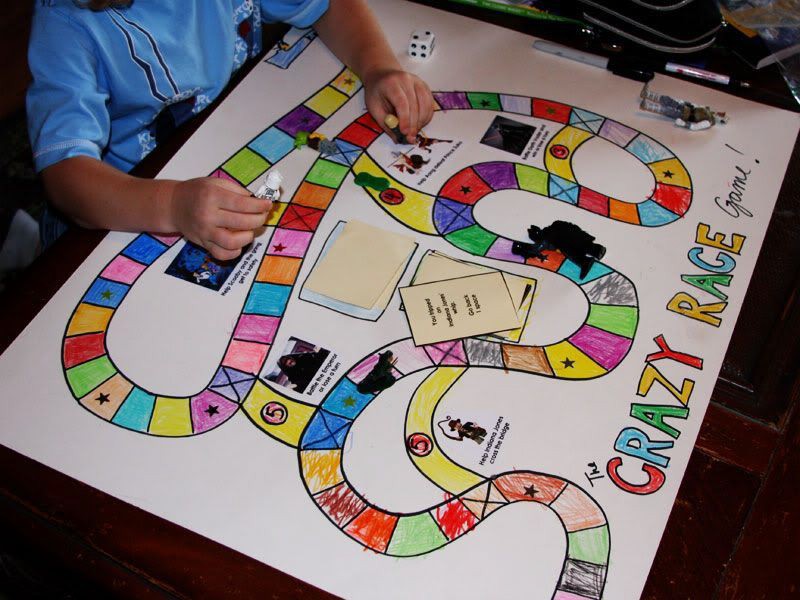      13. Design TechnologyDesign a healthy recipe and make it for your family.Record your recipe in your book!14. Design TechnologyUsing items in your recycling bin make the highest tower possible. Get creative!15. ArtDo some plant rubbings. You will have to pick some plants (just a few), place them under a sheet of paper and colour over them with a pencil or crayon.16. ArtAnswer the attached reflection questions on the artworks provided.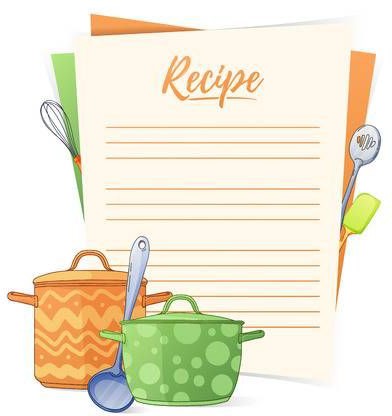 Example: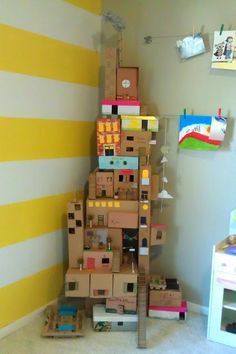 Example: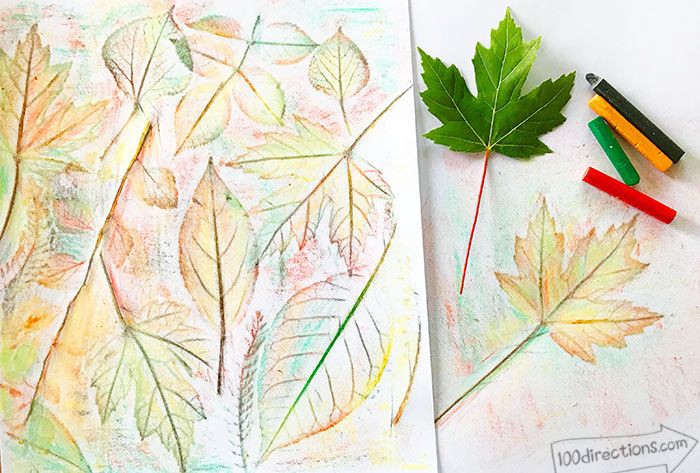 17. Science18. ScienceThink of something that you want to discover or learn some more about and use Encyclopedia Britannica to research it. It could be do with animals, space, planets, light, sound...anything to do with science!Link: https://www.britanni ca.com/19. MusicListen to Vivaldi’s Four Seasons and try and identify which season is being represented at which time.Write the seasons in the order you think in your book.Links for listening and learning some more: https://www.youtube.com/watch?v=g1hE szuZ4lohttps://cityoflondonsi nfonia.wordpress.co m/2015/03/05/vivaldi s-four-seasons-a-kid s-guide/20. Physical EducationCreate a posterthat sorts living and non-living things.(Year 4)18. ScienceThink of something that you want to discover or learn some more about and use Encyclopedia Britannica to research it. It could be do with animals, space, planets, light, sound...anything to do with science!Link: https://www.britanni ca.com/19. MusicListen to Vivaldi’s Four Seasons and try and identify which season is being represented at which time.Write the seasons in the order you think in your book.Links for listening and learning some more: https://www.youtube.com/watch?v=g1hE szuZ4lohttps://cityoflondonsi nfonia.wordpress.co m/2015/03/05/vivaldi s-four-seasons-a-kid s-guide/Complete one activity from the attached fitness challenge each day.You could also include some prey, predators and producers!18. ScienceThink of something that you want to discover or learn some more about and use Encyclopedia Britannica to research it. It could be do with animals, space, planets, light, sound...anything to do with science!Link: https://www.britanni ca.com/19. MusicListen to Vivaldi’s Four Seasons and try and identify which season is being represented at which time.Write the seasons in the order you think in your book.Links for listening and learning some more: https://www.youtube.com/watch?v=g1hE szuZ4lohttps://cityoflondonsi nfonia.wordpress.co m/2015/03/05/vivaldi s-four-seasons-a-kid s-guide/Example:18. ScienceThink of something that you want to discover or learn some more about and use Encyclopedia Britannica to research it. It could be do with animals, space, planets, light, sound...anything to do with science!Link: https://www.britanni ca.com/19. MusicListen to Vivaldi’s Four Seasons and try and identify which season is being represented at which time.Write the seasons in the order you think in your book.Links for listening and learning some more: https://www.youtube.com/watch?v=g1hE szuZ4lohttps://cityoflondonsi nfonia.wordpress.co m/2015/03/05/vivaldi s-four-seasons-a-kid s-guide/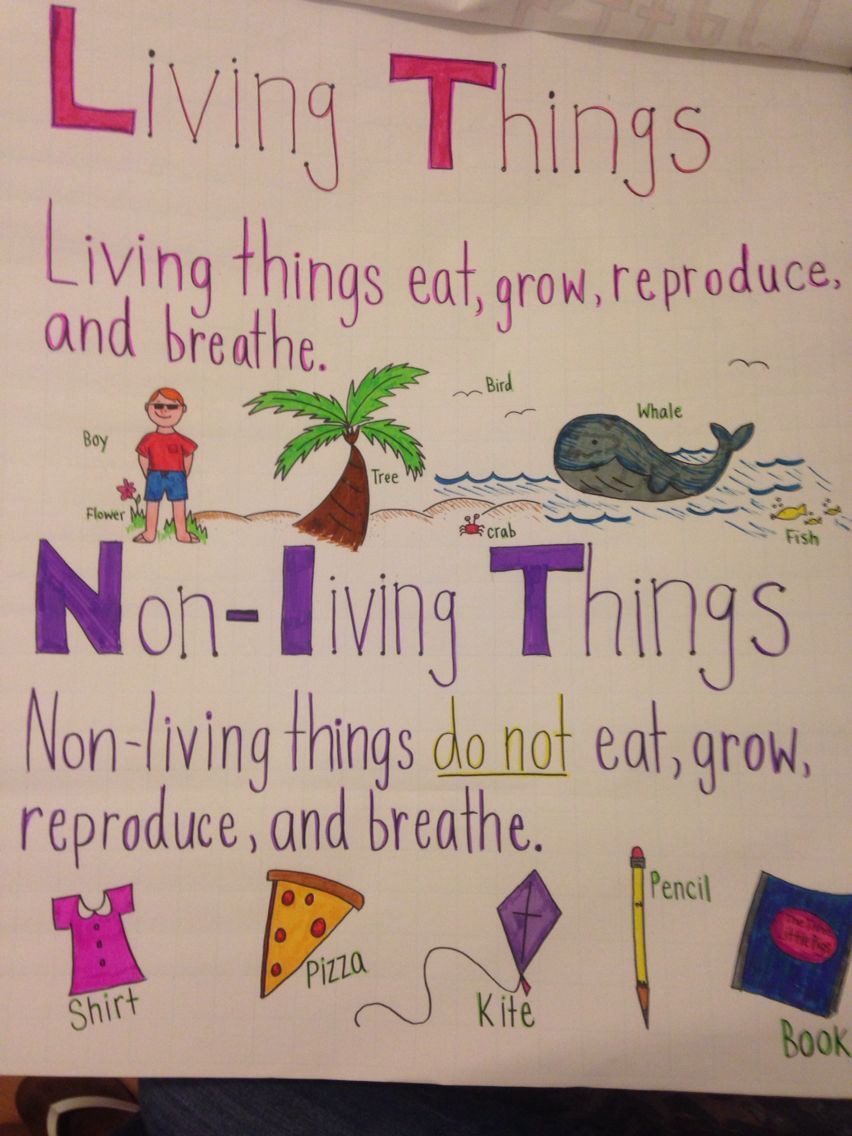 18. ScienceThink of something that you want to discover or learn some more about and use Encyclopedia Britannica to research it. It could be do with animals, space, planets, light, sound...anything to do with science!Link: https://www.britanni ca.com/19. MusicListen to Vivaldi’s Four Seasons and try and identify which season is being represented at which time.Write the seasons in the order you think in your book.Links for listening and learning some more: https://www.youtube.com/watch?v=g1hE szuZ4lohttps://cityoflondonsi nfonia.wordpress.co m/2015/03/05/vivaldi s-four-seasons-a-kid s-guide/1. Billy ate ¾  of a  pizza and  Bob ate half  of  a  pizza. Who ate the most?	2. What comes next? One tenth, two tenths, ...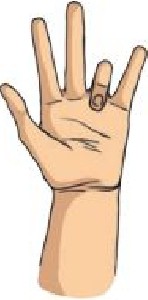 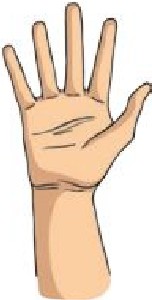 3. A running track is  ¼  of a  km long. How far would a runner go if he ran round the track 4 times?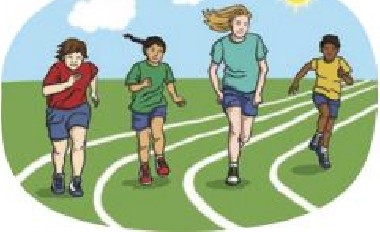 4. Hamza chopped up a pineapple and gave ½ to his mum. He also ate half himself. How much was left  to give to his dad?5.   Miriam's dad  offered	achoice  for  her  pocket money- have ¼ of £5 or ½ of  £5. Which should she choose?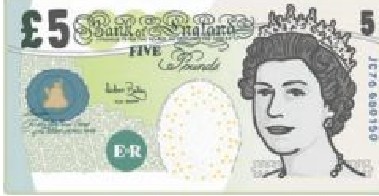 